							                                   ПРОЕКТ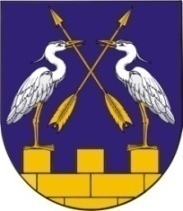 КОКШАЙСКАЯ СЕЛЬСКАЯ       МАРИЙ ЭЛ РЕСПУБЛИКЫСЕ         АДМИНИСТРАЦИЯ  ЗВЕНИГОВО МУНИЦИПАЛ                                            ЗВЕНИГОВСКОГО       РАЙОНЫН КОКШАЙСК           МУНИЦИПАЛЬНОГО РАЙОНА ЯЛ КУНДЕМ          РЕСПУБЛИКИ МАРИЙ ЭЛ АДМИНИСТРАЦИЙЖЕ                      ПОСТАНОВЛЕНИЕ 			                           ПУНЧАЛот ________ 2020г.  № __О предоставлении разрешения на  отклонение от  предельных  параметров земельного участка    Руководствуясь Федеральным законом от 06.10.2003 г. № 131-ФЗ «Об общих принципах организации местного самоуправления в Российской Федерации», в соответствии с Градостроительным Кодексом Российской Федерации,  Правилами землепользования и застройки  МО «Кокшайское сельское поселение» Звениговского  муниципального района Республики Марий Эл,  утвержденных решением  Собрания депутатов МО «Кокшайское сельское поселение»  от 11.03.2013г.  №176  (с изм. и доп), с учетом результатов публичных слушаний,  проведенных  «___» ____2020г.  с  вопросом о предоставлении  разрешения на отклонение от предельных параметров земельного участка,   Кокшайская сельская администрация,ПОСТАНОВЛЯЕТ:     1. Предоставить  разрешение на  отклонение от  предельных  параметров разрешенного строительства  на  земельном участке с кадастровым номером 12:14:0508001:411, общей площадью  783 кв.м., состоящего из трех обособленных земельных участков,  расположенного  по адресу: Республика Марий Эл, Звениговский район,  с.Кокшайск, ул.Заводская  в  части  уменьшения  минимальной  площади  каждого  земельного  участка  с 600кв.м. до:   159 кв.м.,  462 кв.м.  и  162 кв.м.Участок  расположен  в   зоне  застройки  индивидуальными    жилыми домами (Ж-3).     2. Постановление      вступает    в     силу    после    его    официального обнародования. Глава  Администрации 					 Николаев П.Н.